OFICINA NACIONAL DE SEMILLAS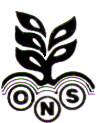 SOLICITUD DE INSCRIPCIÓN DE FUENTES SEMILLERAS DE ESPECIES FORESTALES2223-5922www.ofinase.go.crinfo@ofinase.go.crNombre del solicitante: 		Cédula: Dirección: 	E-mail: 	Tel: Empresa Procesadora: Nombre del contacto: INFORMACIÓN TAXONÓMICA DE LA ESPECIENombre científico:  				Nombre común: Familia:  		Procedencia:  		Origen: INFORMACIÓN SOBRE LA FUENTE SEMILLERATipo: 					Área (ha): Densidad (árboles/ha): 			Fecha de establecimiento: Periodo de cosecha: 				Categoría a obtener: UBICACIÓNProvincia:  			Cantón:  		Distrito: Altitud (msnm): 			Zona semillera: UBICACIÓN GPS: Son de mi conocimiento las disposiciones de la ley N°6289 para la reproducción de semillas, así como las normas de campo, laboratorio y de comercialización dictadas por la Oficina Nacional de Semillas.______________________								______________________         Productor										Empresa ProcesadoraCed.:_____________									Ced.:_____________